108年臺美生態學校說明會2019 US-Taiwan Eco-Campus Information Session壹、會議目的生態學校在全球已有68個國家約5萬1,000所學校參與，我國是由環保署和美國共同合作來推動，今年已經邁入第6年。目前有超過400所學校加入，並有264所學校取得認證，包括9所綠旗、98所銀牌、157所銀牌。為讓學校及相關執行單位瞭解生態學校計畫背景及108年生態學校輔導方式及各項執行重點，以順利進行生態學校認證，特辦理1場次臺美生態學校輔導說明會。會中將說明以下內容：一、生態學校計畫背景及執行重點介紹國際生態學校計畫之理念及影響力，並說明臺美生態學校計畫現況，及108年之政策與執行方向。二、生態學校認證方式與認證提出期限說明生態學校認證申請流程、注意事項，以及需注意的申請及統計截止日期等。三、108年生態學校輔導機制說明108年度生態學校輔導規劃及申請到校輔導之機制，並介紹108年度輔導團隊及人員。貳、參加對象全國生態學校、縣市環保局業務相關人員，及有興趣加入生態學校之各級學校。1參、會議時間與地點一、時間108年9月19日（星期四）下午2至4時二、會議地點台北金融研究發展基金會「前瞻廳」，地址：臺北市中正區衡陽路51號6樓之6。肆、會議議程臺美生態學校說明會議程伍、報名資訊為利本說明會安排，惠請參加人員事先報名，並於9月17日（星期二）下午5點前完成報名。報名方式如下，擇一即可：1. 線上網路報名請至臺美生態學校夥伴網頁https://ecocampus.epa.gov.tw/填寫報名資訊。2. 傳真或E-mail回傳報名表傳真：(02)2775-3918E-mail：jeryuhliu@estc.tw 劉哲聿小姐連絡電話：(02)2775-3919，劉哲聿小姐（#392）或陳倍倫小姐（#232）陸、交通方式一、位置圖二、地址台北金融研究發展基金會，臺北市中正區衡陽路51號西側6樓之6。三、建議交通方式（一）捷運：板南線、松山新店線（西門站4號出口）：直走沿衡陽路步行450公尺，約 5~10 分鐘。淡水信義線（臺大醫院站1號出口）：出口右轉即可穿越「二二八和平公園」直行，可抵達衡陽路，步行450公尺，約 5~10 分鐘。（二）公車： 228 和平公園站：15、18、22、220、220 夜間、220 直、247、247 直、257、276、287、287 夜間公車、513、621 衡陽路口站：20、263、640、651 博愛路站：9、49、206、232 綠、241、245 、262、262 區、527、635、635 副、637、640 、644、656、662、783、835 衡陽路站：20、235、263、651、663、938、藍 2108年臺美生態學校說明會報名表時間主題單位13:30-14:00報到−14:00-14:05致詞環保署14:05-14:20生態學校計畫背景及執行重點受環保署委託單位（環科公司）14:20-14:50生態學校認證方式與認證提出期限受環保署委託單位（環科公司）14:50-15:00綜合討論全體人員15:00-15:10休息−15:10-15:50108年生態學校輔導機制受環保署委託單位（環科公司）15:50-16:00綜合討論全體人員16:00散會−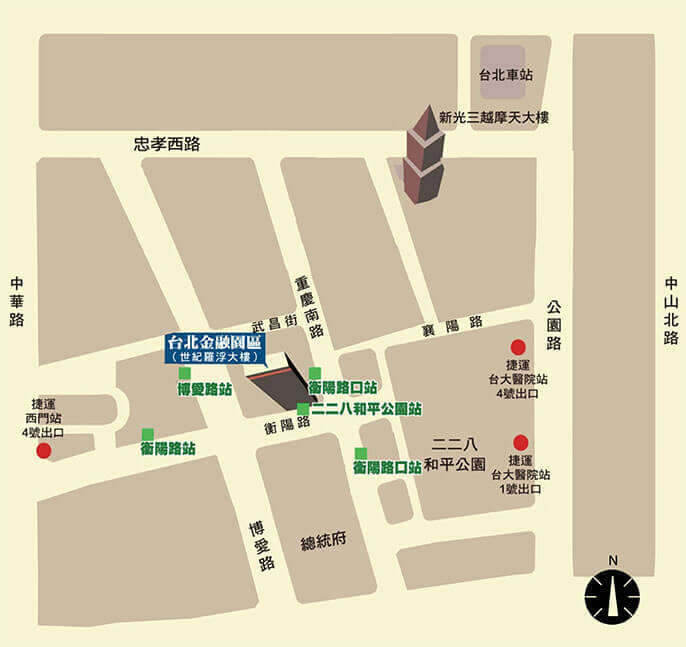 姓　名職　稱所屬單位餐　飲□葷 □素辦公室電話(   )手　機E-mail地　址注意事項注意事項注意事項注意事項注意事項請務必填寫正確E-mail資料，報名成功後會以E-mail方式通知。為響應環保，請參與說明會的夥伴務必自備環保杯。本報名資料依個人資料保護法相關規定為必要之蒐集、處理及利用，資料將僅用於行政事務、發送相關訊息等與本說明會相關之活動。請務必填寫正確E-mail資料，報名成功後會以E-mail方式通知。為響應環保，請參與說明會的夥伴務必自備環保杯。本報名資料依個人資料保護法相關規定為必要之蒐集、處理及利用，資料將僅用於行政事務、發送相關訊息等與本說明會相關之活動。請務必填寫正確E-mail資料，報名成功後會以E-mail方式通知。為響應環保，請參與說明會的夥伴務必自備環保杯。本報名資料依個人資料保護法相關規定為必要之蒐集、處理及利用，資料將僅用於行政事務、發送相關訊息等與本說明會相關之活動。請務必填寫正確E-mail資料，報名成功後會以E-mail方式通知。為響應環保，請參與說明會的夥伴務必自備環保杯。本報名資料依個人資料保護法相關規定為必要之蒐集、處理及利用，資料將僅用於行政事務、發送相關訊息等與本說明會相關之活動。請務必填寫正確E-mail資料，報名成功後會以E-mail方式通知。為響應環保，請參與說明會的夥伴務必自備環保杯。本報名資料依個人資料保護法相關規定為必要之蒐集、處理及利用，資料將僅用於行政事務、發送相關訊息等與本說明會相關之活動。